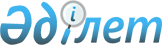 О внесении изменений в постановление акимата Зерендинского района от 17 марта 2014 года № 135 "Об определении перечня должностей специалистов в области социального обеспечения, образования, культуры, спорта и ветеринарии, являющихся гражданскими служащими и работающих в сельской местности"
					
			Утративший силу
			
			
		
					Постановление акимата Зерендинского района Акмолинской области от 6 июня 2014 года № 357. Зарегистрировано Департаментом юстиции Акмолинской области 30 июня 2014 года № 4247. Утратило силу постановлением акимата Зерендинского района Акмолинской области от 15 января 2016 года № А-1/16      Сноска. Утратило силу постановлением акимата Зерендинского района Акмолинской области от 15.01.2016 № А-1/16 (вступает в силу со дня подписания).      Примечание РЦПИ.

      В тексте документа сохранена пунктуация и орфография оригинала.

      В соответствии с подпунктом 2) статьи 18 и пунктом 3 статьи 238 Трудового кодекса Республики Казахстан от 15 мая 2007 года, со статьей 31 Закона Республики Казахстан от 23 января 2001 года «О местном государственном управлении и самоуправлении в Республике Казахстан», акимат Зерендинского района ПОСТАНОВЛЯЕТ:



      1. Внести в постановление акимата Зерендинского района от 17 марта 2014 года № 135 «Об определении перечня должностей специалистов в области социального обеспечения, образования, культуры, спорта и ветеринарии, являющихся гражданскими служащими и работающих в сельской местности» (зарегистрировано в Реестре государственной регистрации нормативных правовых актов за № 4072, опубликовано 18 апреля 2014 года в газетах «Зерен» и «Зерделі Зеренді»), следующие изменения:



      пункт 1 постановления изложить в новой редакции:



      «1. Определить прилагаемый перечень должностей специалистов в области социального обеспечения, образования, культуры, спорта и ветеринарии, являющихся гражданскими служащими и работающих в сельской местности»;



      заголовок приложения изложить в новой редакции:



      «Перечень должностей специалистов в области социального обеспечения, образования, культуры, спорта и ветеринарии, являющихся гражданскими служащими и работающих в сельской местности».



      2. Настоящее постановление вступает в силу со дня государственной регистрации в Департаменте юстиции Акмолинской области и вводится в действие со дня официального опубликования.      Аким Зерендинского района                  М.Таткеев

Приложение      

к постановлению акимата

Зерендинского района  

от 6 июня 2014 года  

№ 357          

Лист согласования      Сноска. Постановление дополнено приложением в соответствии с постановлением акимата Зерендинского района Акмолинской области от 21.10.2014 № 592 (вводится в действие со дня официального опубликования).Секретарь

Зерендинского районного

маслихата

К.Аугалиев_____________________«06» июня 2014 год
					© 2012. РГП на ПХВ «Институт законодательства и правовой информации Республики Казахстан» Министерства юстиции Республики Казахстан
				